2.03.2021 года в ОШ1 прошли родительские собрания по профилактике аутодиструктивного поведения подростков. В процессе собрания классными руководителями, психологами были продемонстрированы видео-рекомендации по правильному контролю в интернет пространстве, даны советы и рекомендации о безопасности пребывания ребенка в сети.Данная информация всегда актуальна для наших родителей.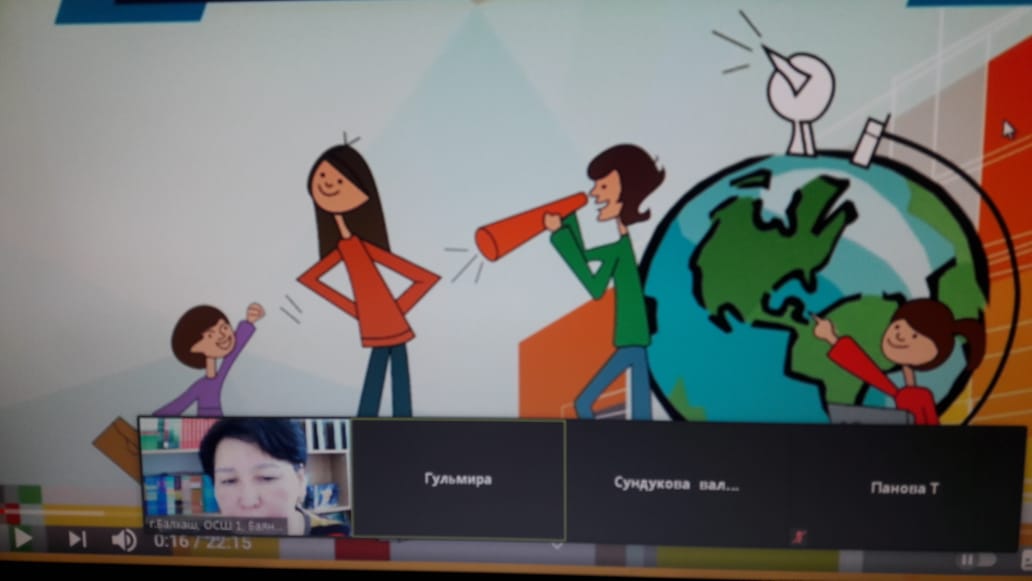 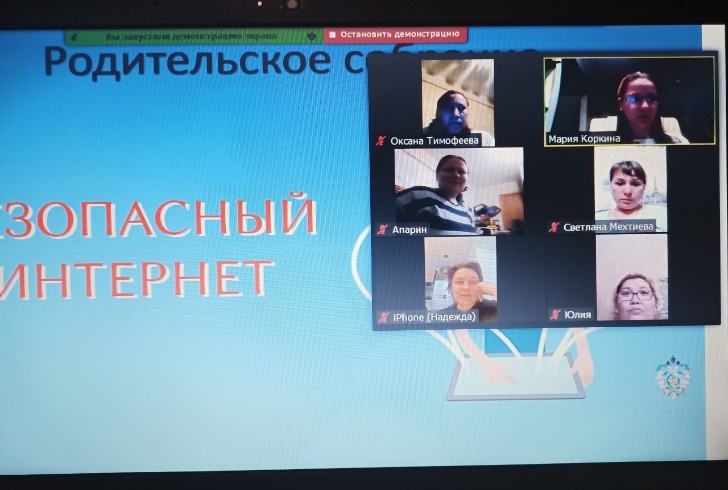 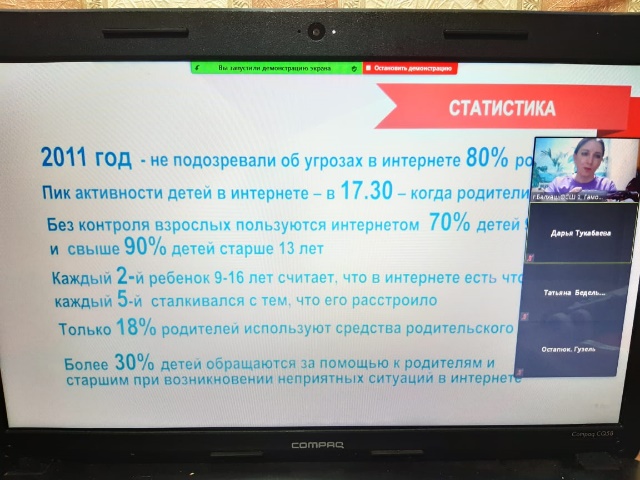 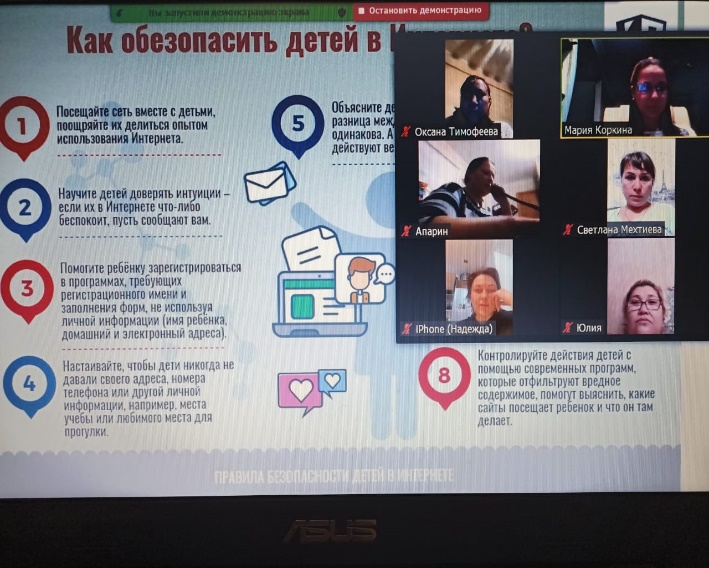 